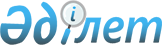 О внесении изменений и дополнений в решение районного маслихата от 11 декабря 2013 года № 161-V "О районном бюджете на 2014-2016 годы"Решение Индерского районного маслихата Атырауской области от 25 июля 2014 года № 213-V. Зарегистрировано Департаментом юстиции Атырауской области 8 августа 2014 года № 2961      Примечание РЦПИ.

      В тексте документа сохранена пунктуация и орфография оригинала.



      В соответствии со статьей 109 Бюджетного кодекса Республики Казахстан от 4 декабря 2008 года, подпунктом 1) пункта 1 статьи 6 Закона Республики Казахстан от 23 января 2001 года "О местном государственном управлении и самоуправлении в Республике Казахстан", районный маслихат на очередной XХІV сессии РЕШИЛ:



      1. Внести в решение ХIХ сессии районного маслихата от 11 декабря 2013 года № 161-V "О районном бюджете на 2014-2016 годы" (зарегистрировано в реестре государственной регистрации нормативных правовых актов за № 2843, опубликовано 23 января 2014 года в газете "Дендер) следующие изменения и дополнения:



      в подпункте 1) пункта 1:

      цифры "5 388 291" заменить цифрами "5 621 405";

      цифры "4 788 291" заменить цифрами "5 021 405";

      в подпункте 2) пункта 1:

      цифры "5 404 774" заменить цифрами "5 637 588";



      в пункте 8:

      цифры "35 042" заменить цифрами "34 927";

      дополнить строками следующего содержания:

      "8 805 тысяч тенге - на капитальный ремонт домов культуры в рамках развития городов и сельских населенных пунктов по Дорожной карте занятости 2020";



      в пункте 9:

      цифры "44 448" заменить цифрами "47 226";



      в пункте 10:

      дополнить строками следующего содержания:

      "18 293 тысяч тенге - на материально-техническое оснащение школ прошедшие капитальный ремонт";

      "1 340 тысяч тенге - на возмещение коммунальных расходов ветеранам Великой Отечественной Войны";

      "20 602 тысяч тенге - на строительство подводящих газопроводных линий, строительство котельной и установка системы отопления детского лагеря "Жас-Оркен", расположенный в селе Елтай";

      "24 932 тысяч тенге - на строительство общественно-культурного центра в поселке Индербор";

      "51 000 тысяч тенге - на приобретение спецтехники для жилищно-коммунального хозяйства";



      в пункте 11:

      цифры "355 213" заменить цифрами "645 958";

      цифры "1 158 400" заменить цифрами "1 164 400".



      2. Приложения 1, 7 изложить в новой редакции согласно приложениям 1, 2 к настоящему решению.



      3. Контроль за исполнением данного решения возложить на постоянную комиссию районного маслихата по вопросам развития экономики, бюджета, финансов, малого и среднего предпринимательства, сельского хозяйства, экологии (А. Умиткалиев).



      4. Настоящее решение вводится в действие с 1 января 2014 года.      Председатель очередной ХХІV

      сессии районного маслихата                 А. Доспаева      Секретарь районного маслихата              Б. Сапаров

Приложение 1 к решению № 161-V внеочередной ХIХсессии районного маслихата

от 11 декабря 2013 года Приложение 1 к решению 

213-V очередной ХXІV  

cессии районного маслихата

от 25 июля 2014 года    Районный бюджет на 2014 год

Приложение 7 к решению № 161-V внеочередной ХIХсессии районного маслихата

от 11 декабря 2013 года Приложение 2 к решению 

213-V очередной ХXІV  

cессии районного маслихата

от 25 июля 2014 года   Объем финансирования бюджетных программ на 2014 год аппаратов акимов поселка,сельских округов(тысяч тенге)продолжение таблицы
					© 2012. РГП на ПХВ «Институт законодательства и правовой информации Республики Казахстан» Министерства юстиции Республики Казахстан
				КатегорияКатегорияКатегорияКатегорияСумма, тысяч тенгеКлассКлассКлассСумма, тысяч тенгеПодклассПодклассСумма, тысяч тенгеНаименованиеСумма, тысяч тенге12345Доходы5 621 4051Налоговые поступления597 46501Подоходный налог160 0002Индивидуальный подоходный налог160 00003Социальный налог65 0001Социальный налог65 00004Hалоги на собственность362 1011Hалоги на имущество329 5313Земельный налог4 8304Hалог на транспортные средства27 5005Единый земельный налог24005Внутренние налоги на товары, работы и услуги8 2342Акцизы3 0053Поступления за использование природных и других ресурсов1 9004Сборы за ведение предпринимательской и профессиональной деятельности3 32908Обязательные платежи, взимаемые за совершение юридически значимых действий и (или) выдачу документов уполномоченными на то государственными органами или должностными лицами2 1301Государственная пошлина2 1302Неналоговые поступления1 53502Поступления от реализации товаров (работ, услуг) государственными учреждениями, финансируемыми из государственного бюджета1 0001Поступления от реализации товаров (работ, услуг) государственными учреждениями, финансируемыми из государственного бюджета1 00004Штрафы, пени, санкции, взыскания, налагаемые государственными учреждениями, финансируемыми из государственного бюджета, а также содержащимися и финансируемыми из бюджета (сметы расходов) Национального Банка Республики Казахстан351Штрафы, пени, санкции, взыскания, налагаемые государственными учреждениями, финансируемыми из государственного бюджета, а также содержащимися и финансируемыми из бюджета (сметы расходов) Национального Банка Республики Казахстан, за исключением поступлений от организаций нефтяного сектора3506Прочие неналоговые поступления5001Прочие неналоговые поступления5003Поступления от продажи основного капитала1 00003Продажа земли и нематериальных активов1 0001Продажа земли1 0004Поступления трансфертов5 021 40502Трансферты из вышестоящих органов государственного управления5 021 4052Трансферты из областного бюджета5 021 405Функциональная группаФункциональная группаФункциональная группаФункциональная группаФункциональная группаСумма, тысяч тенгеФункциональная подгруппаФункциональная подгруппаФункциональная подгруппаФункциональная подгруппаСумма, тысяч тенгеАдминистратор бюджетных программАдминистратор бюджетных программАдминистратор бюджетных программСумма, тысяч тенгеПрограммаПрограммаСумма, тысяч тенгеНаименованиеСумма, тысяч тенгеЗатраты5 637 5881Государственные услуги общего характера246 7941Представительные, исполнительные и другие органы, выполняющие общие функции  государственного управления222 365112Аппарат маслихата района (города областного значения)16 620001Услуги по обеспечению деятельности маслихата района (города областного значения)15 079003Капитальные расходы государственных органов1 541122Аппарат акима района (города областного значения)65 691001Услуги по обеспечению деятельности акима района (города областного значения)56 214003Капитальные расходы государственного органа9 477123Аппарат акима района в городе, города районного значения, поселка, села, сельского округа140 054001Услуги по обеспечению деятельности акима района в городе, города районного значения, поселка, села, сельского округа126 881022Капитальные расходы государственного органа13 1732Финансовая  деятельность1 573459Отдел экономики и финансов района (города областного значения)1 573003Проведение оценки имущества в целях налогообложения273010Приватизация, управление коммунальным имуществом, постприватизационная деятельность и регулирование споров, связанных с этим1 3009Прочие государственные услуги общего характера22 856459Отдел экономики и финансов района (города областного значения)22 856001Услуги по реализации государственной политики в области формирования и развития экономической политики, государственного планирования, исполнения бюджета и управления коммунальной собственностью района (города областного значения)21 046015Капитальные расходы государственного органа1 8102Оборона9 8401Военные нужды9 840122Аппарат акима района (города областного значения)9 840005Мероприятия в рамках исполнения всеобщей воинской обязанности9 8404Образование2 095 1241Дошкольное воспитание и обучение303 412123Аппарат акима района в городе, города районного значения, поселка, села, сельского округа284 784004Обеспечение деятельности организаций дошкольного воспитания и обучения165 904041Реализация государственного образовательного заказа в дошкольных организациях образования118 880464Отдел образования района (города областного значения)18 628040Реализация государственного образовательного заказа в дошкольных организациях образования18 6282Начальное, основное среднее и общее среднее образование1 639 221464Отдел образования района (города областного значения)1 639 221003Общеобразовательное обучение1 534 663006Дополнительное образование для детей104 5589Прочие услуги в области образования152 491464Отдел образования района (города областного значения)131 582001Услуги по реализации государственной политики на местном уровне в области образования9 567005Приобретение и доставка учебников, учебно-методических комплексов для государственных учреждений образования района (города областного значения)18 932012Капитальные расходы государственного органа391015Ежемесячная выплата денежных средств опекунам (попечителям) на содержание ребенка-сироты (детей-сирот), и ребенка (детей), оставшегося без попечения родителей8 784067Капитальные расходы подведомственных государственных учреждений и организаций93 908472Отдел строительства, архитектуры и градостроительства района (города областного значения)20 909037Строительство и реконструкция объектов образования20 9096Социальная помощь и социальное обеспечение171 1492Социальная помощь149 540123Аппарат акима района в городе, города районного значения, поселка, села, сельского округа16 784003Оказание социальной помощи нуждающимся гражданам на дому16 784451Отдел занятости и социальных программ района (города областного значения)132 756002Программа занятости56 122004Оказание социальной помощи на приобретение  топлива специалистам здравоохранения, образования, социального обеспечения, культуры, спорта и ветеринарии в сельской местности в соответствии с законодательством Республики Казахстан5 145005Государственная адресная социальная помощь10 712006Оказание жилищной  помощи1 838007Социальная помощь отдельным категориям нуждающихся граждан по решениям местных представительных органов13 580010Материальное обеспечение детей-инвалидов, воспитывающихся и обучающихся на дому1 601016Государственные пособия на детей до 18 лет38 593017Обеспечение нуждающихся инвалидов обязательными гигиеническими средствами и предоставление услуг специалистами жестового языка, индивидуальными помощниками в соответствии с индивидуальной программой реабилитации инвалида5 1659Прочие услуги в области социальной помощи и социального обеспечения21 609451Отдел занятости и социальных программ района (города областного значения)20 771001Услуги по реализации государственной политики на местном уровне в области обеспечения занятости и реализации социальных программ для населения17 651011Оплата услуг по зачислению, выплате и доставке пособий и других социальных выплат2 289021Капитальные расходы государственных органов831458Отдел жилищно-коммунального хозяйства, пассажирского транспорта и автомобильных дорог района (города областного значения)838050Реализация Плана мероприятий по обеспечению прав и улучшению качества жизни инвалидов8387Жилищно-коммунальное хозяйство2 730 6451Жилищное хозяйство1 243 231123Аппарат акима района в городе, города районного значения, поселка, села, сельского округа7 599007Организация сохранения государственного жилищного фонда города районного значения, поселка, села, сельского округа670027Ремонт и благоустройство объектов в рамках развития городов и сельских населенных пунктов по Дорожной карте занятости 20206 929455Отдел культуры и развития языков района (города областного значения)1 876024Ремонт объектов в рамках развития городов и сельских населенных пунктов по Дорожной карте занятости 20201 876458Отдел жилищно-коммунального хозяйства, пассажирского транспорта и автомобильных дорог района (города областного значения)30 000004Обеспечение жильем отдельных категорий граждан30 000464Отдел образования района (города областного значения)34 927026Ремонт объектов в рамках развития городов и сельских населенных пунктов по Дорожной карте занятости 202034 927472Отдел строительства, архитектуры и градостроительства района (города областного значения)1 168 829003Проектирование, строительство и (или) приобретение жилья коммунального жилищного фонда1 166 409004Проектирование, развитие, обустройство и (или) приобретение инженерно-коммуникационной инфраструктуры2 4202Коммунальное хозяйство1 360 639458Отдел жилищно-коммунального хозяйства, пассажирского транспорта и автомобильных дорог района (города областного значения)129 666012Функционирование системы водоснабжения и водоотведения129 666472Отдел строительства, архитектуры и градостроительства района (города областного значения)1 230 973006Развитие системы водоснабжения и  водоотведения1 230 9733Благоустройство населенных пунктов126 775123Аппарат акима района в городе, города районного значения, поселка, села, сельского округа49 543008Освещение улиц населенных пунктов25 620009Обеспечение санитарии населенных пунктов10 499011Благоустройство и озеленение населенных пунктов13 424458Отдел жилищно-коммунального хозяйства, пассажирского транспорта и автомобильных дорог района (города областного значения)50 670016Обеспечение санитарии населенных пунктов50 670472Отдел строительства, архитектуры и градостроительства района26 562007Развитие благоустройства городов и населенных пунктов26 5628Культура, спорт, туризм и информационное пространство219 0081Деятельность в области культуры137 971123Аппарат акима района в городе, города районного значения, поселка, села, сельского округа112 421006Поддержка культурно-досуговой работы на местном уровне112 421455Отдел культуры и развития языков района (города областного значения)25 550003Поддержка культурно-досуговой работы705009Обеспечение сохранности историко - культурного наследия и доступа к ним24 8452Спорт10 875465Отдел физической культуры и спорта района (города областного значения)10 875001Услуги по реализации государственной политики на местном уровне в сфере физической культуры и спорта5 214004Капитальные расходы государственных органов661006Проведение спортивных соревнований на районном (города областного значения) уровне5 0003Информационное пространство37 293455Отдел культуры и развития языков района (города областного значения)34 793006Функционирование районных (городских) библиотек34 793456Отдел внутренней политики района (города областного значения)2 500005Услуги по проведению государственной информационной политики через телерадиовещание25009Прочие услуги по организации культуры, спорта, туризма  и информационного пространства32 869455Отдел культуры и развития языков района (города областного значения)9 227001Услуги по реализации государственной политики на местном уровне в области развития языков и культуры5 836010Капитальные расходы государственных органов391032Капитальные расходы подведомственных государственных учреждений и организаций3000456Отдел внутренней политики района (города областного значения)23 642001Услуги по реализации государственной политики на местном уровне в области информации, укрепления государственности и формирования социального оптимизма граждан11 127003Реализация мероприятий в сфере молодежной политики6 956006Капитальные расходы государственных органов891032Капитальные расходы подведомственных государственных учреждений и организаций4 66810Сельское, водное, лесное, рыбное хозяйство, особо охраняемые природные территории, охрана окружающей среды и животного мира, земельные отношения56 2951Сельское хозяйство14 049473Отдел ветеринарии района (города областного значения)7 655001Услуги по реализации государственной политики на местном уровне в сфере сельского хозяйства и ветеринарии6 044003Капитальные расходы государственных органов611007Организация отлова и уничтожения бродячих собак и кошек1 000459Отдел экономики и финансов района (города областного значения)6 394099Реализация мер по оказанию социальной поддержки специалистов6 3946Земельные отношения7 217463Отдел земельных отношений района (города областного значения)7 217001Услуги по реализации государственной политики в области регулирования земельных отношений на территории района (города областного значения)5 776007Капитальные расходы государственных органов1 4419Прочие услуги в области сельского, водного, лесного, рыбного хозяйства, охраны окружающей среды и земельных отношений35 029473Отдел ветеринарии района (города областного значения)35 029011Проведение противоэпизоотических мероприятий35 02911Промышленность, архитектурная, градостроительная и строительная деятельность28 4982Архитектурная, градостроительная и строительная деятельность28 498472Отдел строительства, архитектуры и градостроительства района (города областного значения)28 498001Услуги по реализации государственной политики в области строительства, архитектуры и градостроительства на местном уровне12 387013Разработка схем градостроительного развития территории района, генеральных планов городов районного (областного) значения, поселков и иных сельских населенных пунктов15 400015Капитальные расходы государственного органа71112Транспорт и коммуникации1 1321Автомобильный транспорт1 132123Аппарат акима района в городе, города районного значения, поселка, села, сельского округа1 132013Обеспечение функционирования автомобильных дорог в городах районного значения, поселках, селах, сельских округах1 13213Прочие79 0269Прочие79 026123Аппарат акима района в городе, города районного значения, поселка, села, сельского округа28 982040Реализация мер по содействию экономическому развитию регионов в рамках Программы «Развитие регионов»28 982454Отдел предпринимательства и сельского хозяйства района (города областного значения)10 482001Услуги по реализации государственной политики на местном уровне в области развития предпринимательства, промышленности и сельского хозяйства9 135007Капитальные расходы государственного органа1 347458Отдел жилищно-коммунального хозяйства, пассажирского транспорта и автомобильных дорог района (города областного значения)27 747001Услуги по реализации государственной политики на местном уровне в области жилищно-коммунального хозяйства, пассажирского транспорта и автомобильных дорог20 965013Капитальные расходы государственного органа6 782459Отдел экономики и финансов района (города областного значения)11 815012Резерв местного исполнительного органа района (города областного значения)11 81515Трансферты771Трансферты77459Отдел экономики и финансов района (города областного значения)77006Возврат неиспользованных (недоиспользованных) целевых трансфертов77Функциональная группаФункциональная группаФункциональная группаФункциональная группаФункциональная группаСумма, тысяч тенгеФункциональная подгруппаФункциональная подгруппаФункциональная подгруппаФункциональная подгруппаСумма, тысяч тенгеАдминистратор бюджетных программАдминистратор бюджетных программАдминистратор бюджетных программСумма, тысяч тенгеПрограммаПрограммаСумма, тысяч тенгеНаименованиеСумма, тысяч тенге123456Чистое бюджетное кредитование47 22610Сельское, водное, лесное, рыбное хозяйство, особо охраняемые природные территории, охрана окружающей среды и животного мира, земельные отношения47 22601Сельское хозяйство47 226459Отдел экономики и финансов района (города областного значения)47 226018Бюджетные кредиты для реализации мер социальной поддержки специалистов47 226Функциональная группаФункциональная группаФункциональная группаФункциональная группаФункциональная группаСумма, тысяч тенгеФункциональная подгруппаФункциональная подгруппаФункциональная подгруппаФункциональная подгруппаСумма, тысяч тенгеАдминистратор бюджетных программАдминистратор бюджетных программАдминистратор бюджетных программСумма, тысяч тенгеПрограммаПрограммаСумма, тысяч тенгеНаименованиеСумма, тысяч тенге123456Сальдо по операциям с финансовыми активами. Приобретение финансовых активов30013Прочие30009Прочие300458Отдел жилищно-коммунального хозяйства, пассажирского транспорта и автомобильных дорог района (города областного значения)300065Формирование или увеличение уставного капитала юридических лиц300КатегорияКатегорияКатегорияКатегорияСумма, тысяч тенгеКлассКлассКлассСумма, тысяч тенгеПодклассПодклассСумма, тысяч тенгеНаименованиеСумма, тысяч тенге12345Финансирование дефицита бюджета63 7097Поступления займов47 22601Внутренние государственные займы47 2261Договора займа47 2268Используемые остатки бюджетных средств16 48301Остатки бюджетных средств16 4831Свободные остатки бюджетных средств16 483Код программыКод программыНаименование поселка, сельских округовНаименование поселка, сельских округовНаименование поселка, сельских округовНаименование поселка, сельских округовНаименование бюджетных программПоселок ИндерборЖарсуатский сельский округБуденевский сельский округКоктогайский сельский округ001Услуги по обеспечению деятельности акима района в городе, города районного значения, поселка, села, сельского округа27 14715 22714 08016 304003Оказание социальной помощи нуждающимся гражданам на дому10 9551 5001 278102004Обеспечение деятельности организаций дошкольного воспитания и обучения102 27815 792006Поддержка культурно-досуговой работы на местном уровне51 65314 9534 7258 519007Организация сохранения государственного жилищного фонда города районного значения, поселка,  села, сельского округа370008Освещение улиц населенных пунктов15 0001 8001 0202 100009Обеспечение санитарии населенных пунктов7 500450600349011Благоустройство и озеленение населенных пунктов9 5281 302700334013Обеспечение функционирования автомобильных дорог в городах районного значения, поселках,  селах, сельских округах256444022Капитальные расходы государственных органов2 5431 5411 3202 816027Ремонт и благоустройство объектов в рамках развития городов и сельских населенных пунктов по Дорожной карте занятости 20202 481040Реализация мер по содействию экономическому развитию регионов в рамках Программы "Развитие регионов"11 9582 8241 4252 396041Реализация государственного образовательного заказа в дошкольных организациях образования30 60235 369ИТОГО:272 27174 96625 14849 156Код программыКод программыНаименование поселка, сельских округовНаименование поселка, сельских округовНаименование поселка, сельских округовНаименование поселка, сельских округовНаименование бюджетных программЕсболский сельский округЕлтайский сельский округОрликовский сельский округВсего001Услуги по обеспечению деятельности акима района в городе, города районного значения, поселка, села, сельского округа20 43116 43817 254126 881003Оказание социальной помощи нуждающимся гражданам на дому2 01023670316 784004Обеспечение деятельности организаций дошкольного воспитания и обучения18 09412 26917 471165 904006Поддержка культурно-досуговой работы на местном уровне10 09414 7567 721112 421007Организация сохранения государственного жилищного фонда города районного значения, поселка,  села, сельского округа300670008Освещение улиц населенных пунктов1 8001 8002 10025 620009Обеспечение санитарии населенных пунктов60050050010 499011Благоустройство и озеленение населенных пунктов65041050013 424013Обеспечение функционирования автомобильных дорог в городах районного значения, поселках,  селах, сельских округах192144961 132022Капитальные расходы государственных органов1 9411 9711 04113 173027Ремонт и благоустройство объектов в рамках развития городов и сельских населенных пунктов по Дорожной карте занятости 20201 1983 2506 929040Реализация мер по содействию экономическому развитию регионов в рамках Программы "Развитие регионов"4 6803 1082 59128 982041Реализация государственного образовательного заказа в дошкольных организациях образования24 52428 385118 880ИТОГО:86 21480 01753 527641 299